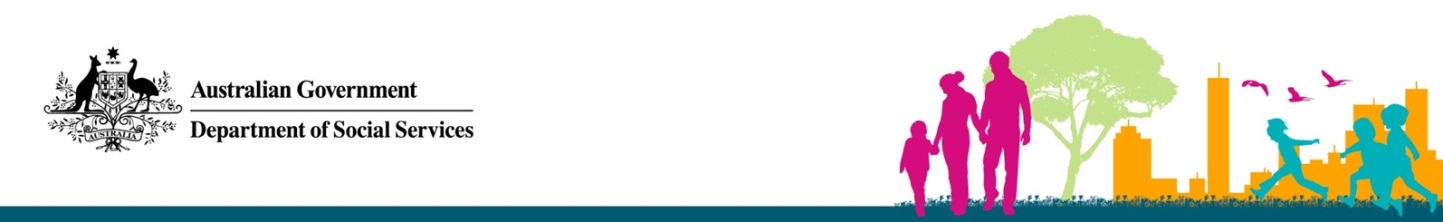 Settlement Information Report – Tasmania by SA41 January 2013 to 31 December 2017About this DocumentThis document is provided to assist in preparing proposals for the Settlement Engagement and Transition Support (SETS) program. It details statistical information specific to the SETS Target Groups in each State and Territory.SETS Target GroupsSETS Client Services are targeted to clients in their first five years of life in Australia in the following categories:humanitarian entrantsfamily stream migrants with low English language proficiencydependants of skilled migrants in rural and regional areas with low English language proficiencyselected temporary residents (Prospective Marriage and Provisional Partner visa holders and their dependants) in rural and regional areas with low English.SETS Community Capacity Building services are targeted to: New and establishing ethno-specific communities, community leaders and emerging community representativesSmall and new and establishing ethno-specific organisations with limited corporate capacity.PeriodThe data in these reports covers settlers in the five year period from 1 January 2013 to 31 December 2017.Service AreasIn a grant agreement, the ‘service area’ sets out where an organisation will work, the communities it will work with and where most of its clients will be drawn from.The geographical areas used in most grant agreements will be the Statistical Area levels that are set by the Australian Bureau of Statistics (ABS) and can be found in the Australian Statistical Geography Standard (ASGS) 2011. You can find general information about the ASGS on the ABS’s Geography page and a summary of the ASGS structure.When completing a grant application, you will need to select the combination of Statistical Areas which best reflects the area you intend to service. The ABS Census mapping tool provides information about Statistical Areas and allows you to compare against other boundaries, such as postcode.This document presents data at Statistical Area Level 4 (SA4) boundaries. SA4 regions are the largest sub-State regions in the Main Structure of the Australian Statistical Geography Standard (ASGS). SA4 areas are built from whole Statistical Areas Level 3 (SA3s) and Statistical Areas Level 2 (SA2). SETS service areas must cover an SA2 minimum.Additional informationCaveatsThe data in these reports are sourced from the Settlement Database (SDB). There are limitations in the data capture and the actual data.Currently, the SDB contains only geographical information based on the ASGC. For this booklet, the data from SDB was linked to the ASGS SA4. While all care was taken, there could be some boundary changes not reflected.Data captureSDB collects data concerning settlers who have been granted a permanent (or provisional) visa.SDB data is compiled from a number of sources including the Department of Home Affairs (previously the Department of Immigration and Border Protection), other Commonwealth agencies and service providers.Data/reporting limitationsThe Settlement Database has not been adjusted to reflect settlers who:are deceasedhave permanently left Australiahave had their Visas cancelled. The Settlement Database includes:some duplicate recordsonly settler’s latest known residential (or intended) address. Address information is only updated if the Department is notified. Some settlers have no address details recordedonly the latest permanent (or provisional) Visa for a settler.settlement date is ‘date of Visa grant’ for settlers who were in Australia when their Visas were granted, and ‘date of arrival’ for settlers who were overseas when their Visas were granted.Country of Birth - if a migrant is listed as ‘Australia’ it indicates that the individual was actually born in Australia from parents who had arrived in Australia prior to the birth but were not permanent residents.The totals may be affected given these circumstances:reports including numbers of settlers in specified locations may be inaccurate due to limitations in address datadata suppression rules have been applied for client confidentiality (in areas with less than five clients, this is indicated by ‘<5’)reports may include data that is ‘not-recorded’ in cases where the data is unavailable, for example, this may include data relating to gender. Report usagePlease attribute the Australian Government as the data source.Further dataFor further information, please contact the Department at settlement.data.request@dss.gov.auTasmaniaSA4 of Residence of Permanent Settlers (All Streams)Top ten Ethnicities of Permanent Settlers (All Streams) Gender of Permanent Settlers (All Streams)Age Bands of Permanent Settlers (All Streams)Metropolitan / Regional areas of Permanent Settlers (All Streams)Statistical Area Level 4 regionsHobartTop ten Ethnicities of Permanent Settlers (All Streams) - HobartAge Bands of Permanent Settlers (All Streams) - HobartTop ten Main Languages of Permanent Settlers (All Streams) - HobartGender of Permanent Settlers (All Streams) - HobartLaunceston and North EastTop ten Ethnicities of Permanent Settlers (All Streams) – Launceston and North East Age Bands of Permanent Settlers (All Streams) - Launceston and North EastTop ten Main Languages of Permanent Settlers (All Streams) - Launceston and North EastGender of Permanent Settlers (All Streams) - Launceston and North EastWest and North WestTop Ethnicities of Permanent Settlers (All Streams) – West and North WestAge Bands of Permanent Settlers (All Streams) - West and North WestTop ten Main Languages of Permanent Settlers (All Streams) - West and North WestGender of Permanent Settlers (All Streams) - West and North WestSouth EastEthnicities of Permanent Settlers (All Streams) – South EastAge Bands of Permanent Settlers (All Streams) - South EastTop ten Main Languages of Permanent Settlers (All Streams) - South EastGender of Permanent Settlers (All Streams) - South EastSA4Migration StreamMigration StreamMigration StreamTotal% of TotalSA4HumanitarianFamilySkilledTotal% of TotalHobart1,3546005182,47257.9%Launceston and North East1,1652401431,54836.3%West and North West<5138652054.8%South East0348421.0%Total2,5211,0127344,267100%EthnicitiesMigration StreamMigration StreamMigration Stream
Total% of TotalEthnicitiesHumanitarianFamilySkilled
Total% of TotalNepalese9690096922.7%Hazara (Afghan)7080070816.6%Oromo (Ethiopian)106001062.5%Karen (Burma)8500852.0%Chin (Burma)6800681.6%Tigrinya (Ethiopian/Eritrean)6800681.6%Afghan6500651.5%Arab (NFD)39<50400.9%Ethiopian3600360.8%Syrian3500350.8%Other3421,0117342,08749%Total2,5211,0127344,267100%GenderMigration StreamMigration StreamMigration StreamTotal% of TotalGenderHumanitarianFamilySkilledTotal% of TotalFemale1,2877694212,47758.1%Male1,2342423131,78941.9%Total2,5211,0127344,267100%Age BandMigration StreamMigration StreamMigration StreamTotal% of TotalAge BandHumanitarianFamilySkilledTotal% of Total00-0516313352114.9%06-11386395848311.3%12-1526435153147.4%16-171241691493.5%18-24399745552812.4%25-3438331227897322.8%35-4438325620184019.7%45-542401517046110.8%55-64867991744.1%65+9337<51343.1%Total2,5211,0127344,267100%Metro/RegionalMigration StreamMigration StreamMigration StreamTotal% of TotalMetro/RegionalHumanitarianFamilySkilledTotal% of TotalRegional2,5211,0127344,267100.0%Total2,5211,0127344,267100%EthnicitiesMigration StreamMigration StreamMigration Stream
Total% of TotalEthnicitiesHumanitarianFamilySkilled
TotalNepalese4540045418.4%Hazara (Afghan)2810028111.4%Oromo (Ethiopian)106001064.3%Karen (Burma)8500853.4%Tigrinya (Ethiopian/Eritrean)4800481.9%Arab (NFD)37<50381.5%Ethiopian3500351.4%Iraqi3000301.2%Syrian2600261.1%Tajik2400241.0%Total1,126<501,12745.6%Age BandMigration StreamMigration StreamMigration StreamTotal% of TotalAge BandHumanitarianFamilySkilledTotal% of Total00-05718271064.3%06-11212174227111.0%12-151391691646.6%16-176396783.2%18-24234433331012.5%25-3421119022862925.4%35-4419615813048419.6%45-54131763924610.0%55-645056<51084.4%65+4727<5763.0 %Total1,3546005182,472100%Main LanguageMigration StreamMigration StreamMigration Stream
Total% of TotalMain LanguageHumanitarianFamilySkilled
Total% of TotalNepali458111047918.0%Farsi (Afghan)216502218.9%Mandarin<5751091867.5%Arabic1341201465.9%Oromo131<501325.3%Dari101501064.3%Tigrinya5960652.6%Karen S'gaw5900592.4%English<51240552.2%Thai032<5351.4%Total1,1631591621,48458.5%GenderMigration StreamMigration StreamMigration StreamTotal% of TotalGenderHumanitarianFamilySkilledTotal% of TotalFemale6914403001,43157.9%Male6631592181,04042.1%Total1,3546005182,472100%EthnicitiesMigration StreamMigration StreamMigration Stream
Total% of TotalEthnicitiesHumanitarianFamilySkilled
TotalNepalese5150051533.3%Hazara (Afghan)4270042727.6%Chin (Burma)6800684.4%Afghan4600463.0%Tigrinya (Ethiopian/Eritrean)2000201.3%Burmese1300130.8%Chin1200120.8%Fur1000100.6%Syrian90090.6%Pakistani70070.5%Total1,127001,12772.9%Age BandMigration StreamMigration StreamMigration StreamTotal% of TotalAge BandHumanitarianFamilySkilledTotal% of Total00-0592561036.7%06-11174141019812.8%12-1512510<51399.0%16-17615<5694.5%18-24165181419712.7%25-34171683727617.8%35-44187614529318.8%45-54108411916810.9%55-6436115523.4%65+4670533.4%Total1,1652401431,548100%Main LanguageMigration StreamMigration StreamMigration Stream
Total% of TotalMain LanguageHumanitarianFamilySkilled
Total% of TotalNepali5099<552033.6%Farsi (Afghan)3190031920.6%Dari74<50754.8%Mandarin02520452.9%Hazaragi4300432.8%Chin2800281.8%Arabic250<5261.7%Burmese / Myanmar23<50261.7%Persian230<5251.6%English<5<517231.5%Total1,04642421,13073.0%GenderMigration StreamMigration StreamMigration StreamTotal% of TotalGenderHumanitarianFamilySkilledTotal% of TotalFemale5961886985355.1%Male569527469544.9%Total1,1652401431,548100%EthnicitiesMigration StreamMigration StreamMigration Stream
Total% of TotalEthnicitiesHumanitarianFamilySkilled
TotalUnknown<500<50.5%Chinese (NFD)0<50<50.5%Hutu<500<50.5%Total<5<50<51.5%Age BandMigration StreamMigration StreamMigration StreamTotal% of TotalAge BandHumanitarianFamilySkilledTotal% of Total00-0500<5<51.0%06-11086146.8%12-1507<594.4%18-240117188.8%25-34<543125627.3%35-44029235225.3%45-54<527113919.0%55-64010<5115.4%65+0<5<5<52.0%Total<513865205100%Main LanguageMigration StreamMigration StreamMigration Stream
Total% of TotalMain LanguageHumanitarianFamilySkilled
Total% of TotalThai0180188.8%Mandarin013<5178.3%English0611178.3%Russian07<583.9%Vietnamese07073.4%Tagalog07073.4%Spanish0<5<562.9%Chinese (NFD)05<562.9%Arabic<50<552.4%Japanese0<50<51.5%Total<569249445.8%GenderMigration StreamMigration StreamMigration StreamTotal% of TotalGenderHumanitarianFamilySkilledTotal% of TotalFemale01124715977.6%Male<526184622.4%Total<513865205100%EthnicitiesMigration StreamMigration StreamMigration Stream
Total% of TotalEthnicitiesHumanitarianFamilySkilled
TotalUnknown0<50<52.4%Total0<50<52.4%Age BandMigration StreamMigration StreamMigration StreamTotal% of TotalAge BandHumanitarianFamilySkilledTotal% of Total00-0500000.0%06-1100000.0%12-150<50<54.8%16-170<50<54.8%18-240<5<5<57.1%25-34011<51228.6%35-4408<51126.2%45-5407<5819.0%55-640<5<5<57.1%65+00<5<52.4%Total034842100%Main LanguageMigration StreamMigration StreamMigration StreamTotal% of TotalMain LanguageHumanitarianFamilySkilledTotal% of TotalEnglish0<55716.6%Mandarin0<5<5<511.8%Thai0<50<54.8%Japanese0<50<54.8%Vietnamese0<50<54.8%Spanish0<50<52.4%Turkish0<50<52.4%Italian0<50<52.4%Polish00<5<52.4%Indonesian0<50<52.4%Total01672354.8%GenderMigration StreamMigration StreamMigration StreamTotal% of TotalGenderHumanitarianFamilySkilledTotal% of TotalFemale02953481.0%Male05<5819.0%Total034842100%